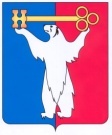 РОССИЙСКАЯ ФЕДЕРАЦИЯКРАСНОЯРСКИЙ КРАЙГЛАВА ГОРОДА НОРИЛЬСКАПОСТАНОВЛЕНИЕ16.06.2021	 г. Норильск	             № 104О внесении изменений в постановление Главы города Норильска от 14.04.2021 № 63В связи с выполнением отдельных мероприятий, связанных с обеспечением безопасности вблизи многоквартирного дома, расположенного по адресу: город Норильск, ул. Московская, д.14,ПОСТАНОВЛЯЮ:1. Внести в постановление Главы города Норильска от 14.04.2021  № 63 «О принятии оперативных мер по предупреждению чрезвычайной ситуации, возможной на территории муниципального образования город Норильск в результате внезапного обрушения здания многоквартирного дома, расположенного по адресу: город Норильск, ул. Московская, д.14, а также снижению размера ущерба и потерь в случае ее возникновения и до устранения обстоятельств, послуживших основанием для принятия оперативных мер по предупреждению возникновения и развития чрезвычайной ситуации» (далее - Постановление) следующие изменения:1.1. Пункт 5.2 Постановления изложить в следующей редакции:«5.2. Рабочей группе оперативно решать вопросы, возникающие в процессе реализации мероприятий, предусмотренных настоящим постановлением, ежедневно информировать меня о ходе их осуществления.».1.2. Пункты 5.2.1-5.2.4 Постановления исключить.1.3. Пункты 6, 6.1.1 – 6.1.4, 6.2 – 6.5, 7, 7.1, 7.2, 7.2.1, 7.3, 7.4, 7.5 Постановления исключить. 1.4. Дополнить Постановление пунктом 8.1.4 следующего содержания: «8.1.4. осуществить снос (демонтаж) аварийного многоквартирного дома, расположенного по адресу: г. Норильск, ул. Московская, дом 14, в порядке и сроки, установленные действующим законодательством.».2. Опубликовать настоящее постановление в газете «Заполярная правда» и разместить его на официальном сайте муниципального образования город Норильск.3. Настоящее постановление вступает в силу с даты его подписания.Глава города Норильска                                                                                   Д.В. Карасев